СУМСЬКА МІСЬКА РАДАVІI СКЛИКАННЯ  XV  СЕСІЯРІШЕННЯ від 02 листопада 2016 року № 1355 – МРм. СумиЗ метою сприяння підвищенню рівня соціального захисту населення України та зниженню рівня соціальної напруги у суспільстві, керуючись статтею 25 Закону України «Про місцеве самоврядування в Україні», Сумська міська радаВИРІШИЛА:1. Затвердити звернення до Президента України П. Порошенка, Прем’єр-міністра України В. Гройсмана та Голови Верховної Ради України А. Парубія щодо розгляду та ухвалення у Верховній Раді України законопроекту про заборону конфіскації житла за житлово-комунальні борги (додаток).2. Доручити секретарю Сумської міської ради (Баранов А.В.) невідкладно направити текст до Президента України П. Порошенка, Прем’єр-міністра України В. Гройсмана та Голови Верховної Ради України А. Парубія щодо розгляду та ухвалення у Верховній Раді України законопроекту про заборону конфіскації житла за житлово-комунальні борги.3. Відділу інформаційних технологій та комп’ютерного забезпечення Сумської міської ради (Бєломар В.В.) опублікувати рішення в засобах масової інформації та розмістити цього на офіційному сайті Сумської міської ради.Сумський міський голова 							О.М. ЛисенкоВиконавець: Кушнір І.Г.Додаток до рішення Сумської міської ради «Про звернення до Президента України П. Порошенка, Прем’єр-міністра України В. Гройсмана та Голови Верховної Ради України А. Парубія щодо розгляду та ухвалення у Верховній Раді України законопроекту про заборону конфікації житла за житлово-комунальні борги»від 02 листопада 2016 року № 1355 – МРЗВЕРНЕННЯдо Президента України П. Порошенка, Прем’єр-міністра УкраїниВ. Гройсмана та Голови Верховної Ради України А. Парубія щодо розгляду та ухвалення у Верховній Раді України законопроекту про заборону конфіскації житла за житлово-комунальні боргиМи, депутати Сумської міської ради, звертаємось до Вас з проханням розглянути та ухвалити у Верховній Раді України законопроект № 5059 про заборону конфіскації житла за житлово-комунальні борги.Законопроект передбачає захист права людини на житло, закріплене у Конституції України. При цьому законопроект не передбачає такого захисту в разі, якщо боржник свідомо вніс в якості застави своє єдине житло (будинок чи квартиру) або частку у ньому.В Україні різко зросла вартість тарифів на житлово-комунальні послуги та енергоресурси для населення. Разом з тим відбулося стрімке падіння купівельної спроможності та рівня доходів громадян України. Сукупність даних обставин призводить до збільшення заборгованості людей за житлово-комунальні послуги та споживання енергоресурсів навіть у мінімальній кількості, яка необхідна для життя.Основними негативними наслідками стрімкого та нічим не обгрунтованого підвищення тарифів є зубожіння населення та ризик втрати житла через його конфіскацію за штучно створені борги.Не зважаючи на існування системи субсидій, існує високий ризик формування безнадійної заборгованості людей, тобто фізичних осіб за житлово-комунальні послуги та енергоресурси. В Україні вже були прецеденти конфіскації житла в якості забезпечення боргових зобов’язань за житлово-комунальні послуги та енергоресурси, зокрема в м. Луцьку.Враховуючи зазначене, депутати Сумської міської ради, вимагають негайно забезпечити в установленому законодавством порядку розгляд та прийняття законопроекту у Верховній Раді України, реєстраційний номер 5059 від 05.09.2016 року про заборону конфіскації житла за житлово-комунальні борги та захистити людей.Просимо повідомити про Ваше рішення з цього питання.Сумський міський голова 							О.М. ЛисенкоВиконавець: Кушнір І.Г.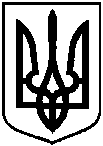 Про звернення до Президента України П. Порошенка, Прем’єр-міністра України В. Гройсмана та Голови Верховної Ради України А. Парубія щодо розгляду та ухвалення у Верховній Раді України законопроекту про заборону конфіскації житла за житлово-комунальні борги